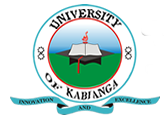 UNIVERSITY OF KABIANGAUNIVERSITY EXAMINATIONS2014/2015 ACADEMIC YEARSUPPLIMENTARY/SPECIAL EXAMINATIONFOR THE DEGREE OF BACHELOR OF ARTS(ECONOMICS)COURSE CODE: ECO 318COURSE TITLE: DEVELOPMENT AND POPULATIONINSTRUCTIONS:Answer question ONE and any other THREE questions.QUESTION ONEDiscuss the Malthusian theory of population and highlight its relevance to developing countries. (10 marks)Explain the existence of unemployment in Less Developing Countries (LDCs) and how this can be solved. (8 marks)Asses the main features of developing countries of the world. (7 marks)QUESTION TWOGive a distinction between crude birth rate and fertility rate. (6 marks)Asses the effect of high population growth in developing countries. (9 marks)QUESTION THREEDiscuss the classical theory of employment and its limitation. (9 marks)Describe the various ways in which poverty can lead to environmental degradation. (6 marks)QUESTION FOURExplain five stages of demographic transition model. (10 marks)Asses the relationship between the population growth and employment. (5 marks)QUESTION FIVEDiscuss the factors that cause unevenly distribution of income in an economy. (8 marks)Suggest five strategies that developing countries like Kenya can implement to improve growth and economic development. (7 marks)QUESTION SIXCritically asses the benefit of international trade. (8 marks)“The higher the population the higher the labour supply,” discuss. (7 marks)